		This Week at TrinitySunday, October 29: Worship with Communion– 8 & 10:30 am	Bible Activity Hour and Teen Classes – 9:15 am	Reformation Service – Madison – 4pmMonday, October 30: Monday Morning Bible Class – 7 amTuesday, October31: TSL Confirmation Classes – 8 am	Bible Instruction Class – 7 pm	Men’s Choir – 6 pm	Senior Choir – 7 pm	Confirmation Class – 7:15 amWednesday, November 1: TSL Confirmation Class – 8 am	Worship with Communion – 6:30 pmThursday, November 2: TSL Confirmation Classes – 8 am	Bible Class – 10:30 amSunday, November 5: Worship with Communion– 8 & 10:30 am	Bible Activity Hour and Teen Classes – 9:15 amChurch AttendanceWednesday, October 1834Sunday, October 22					239Church AttendanceServing Jesus at WorshipWORSHIP LEADER: Pastor Brett Brauer PREACHER: Pastor Dustin Yahnke ORGANIST: Bethel ZabellCHILDREN’S CHOIR DIRECTOR: Cheryl Holzhueter	ACCOMPANIST: Lyndsay Smulders	INSTRUMENTALIST: Michelle Wegner (flute)SENIOR CHOIR DIRECTOR: Naomi Fritz	ACCOMPANIST: Linda MoellerELDER COMMUNION ASSISTANTS:  (8a) Steve Pett, (10:30a) John ThomaUSHERS FOR SUNDAY, OCOTBER 29: (8a) Roger Virgil, (10:30a) Kent Buss and Herb Staude	FOR WEDNESDAY, NOVEMBER 1:  Kent Buss and Herb Staude	FOR SUNDAY, NOVEMBER 5: (8a) Jim Schwartz, (10:30a) David Zastrow and Eric ZastrowGREETERS FOR SUNDAY, OCTOBER 29: (8a) Kim Roeseler, Russ and Ann Marcks, (10:30a) Kim Schwartz, Becky Knauth, Clare Schmidt, Rita Schulte	FOR SUNDAY, NOVEMBER 5: (8a) Debbie Ebert, Barb McAleer, Herb and Ione Staude, Carl and Margaret Voss, (10:30a) Kim Schwartz, Sharon Zastrow, Ken and Sue Taylor, Troy ThedeCOUNTERS FOR SUNDAY, OCTOBER 29: Jenny Frank, Steve and Mona Pett	FOR SUNDAY, NOVEMBER 5: Matt and Theresa Asmus, Troy ThedeVIDEOGRAPHERS FOR SUNDAY, OCTOBER 29: (8a) Bob Turney, (10:30a) Dennis Whiting	FOR SUNDAY, NOVEMBER 5: John BoehringerBULLETIN COMMITTEE FOR FRIDAY, NOVEMBER 3: Matt and Theresa AsmusSUNDAY COFFEEE FOR SUNDAY, OCTOBER 29: Greeter Committee	FOR SUNDAY, NOVEMBER 5: Flower CommitteeFLOWER COMMITTEE FOR OCTOBER: 		Debbie Lenz (920-390-2096), René Kreilkamp (920-988-5053)ALTAR COMMITTEE FOR OCTOBER: Ann Marcks, Mona PettPrayer Partners Prayer Requests – Contact Pastor Brauer or Pastor YahnkeVisitors – Please sign our guest register found in the NarthexAvailable online – www.trinitywatertown.netBulletinsSermonsUpdated calendar, NewslettersElectronic donation forms, daily Bible ReadingsSunday, October 29, 2017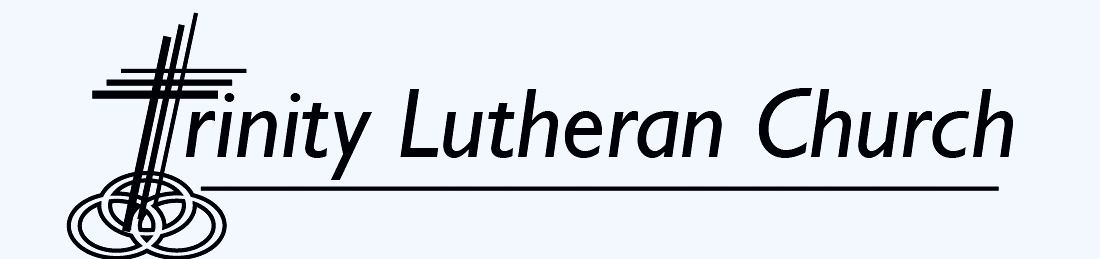 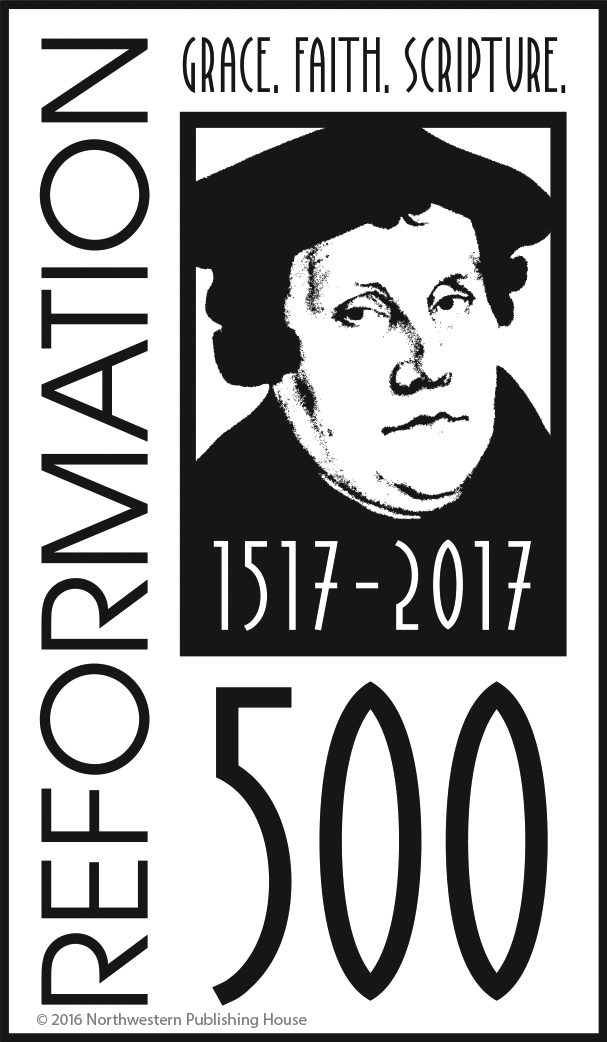 Our Practice of Close CommunionWe believe from Acts 2:42 and 1 Corinthians 10:16-17 that Holy Communion is the highest expression of our fellowship with Jesus and with each other, and that God intends the sacrament to be celebrated together by Christians who accept all the teachings of the Bible. If you are a guest and are not yet a member of the WELS/ELS fellowship, we invite you to learn more about us and, most of all, about the Savior whom God has sent. Then join with us at his communion table. To learn more about our faith and fellowship, speak with Pastor Brauer or Pastor Yahnke.Personal preparation for Holy Communion can be found on page 156 in front of the hymnal.Communion in Front RowsIf you are unable to walk up to the rail for Communion, you may be seated in one of the front pews during the service. The pastors and elder will come down to the front pews to distribute Communion. Reformation 500 ServicesThis week we will mark the five hundredth anniversary of the Lutheran Reformation in our services.  Trinity members are invited to attend the Western Wisconsin District Reformation service in Madison on October 29 at 4:00 (to be held at the Alliant Energy Center).TSL and the WPCPOver the past months information on our school's possible involvement in the Wisconsin Parental Choice Program (WPCP) has been presented to our congregational members through the newsletter and voters' meetings. The time is quickly coming then the congregation will need to make a decision on whether TSL should be involved with this program perhaps beginning in the 2018-2019 school year. To provide further information and give an opportunity to ask questions Mr. Moeller has put together a Power Point presentation that provides information and answers questions you might have. The presentation will take place at the following dates and locations:	Sunday, October 29 – 9:25 am at Trinity - Basement		Sunday, October 29 - 11:45 am at Trinity - Conference Room All of our congregational members are encouraged to attend one of the meetings at either congregation to learn more about the program and ask questions. We look forward to seeing you there.Coming Soon: New Testament Bible Reading PlanAs another way to mark the 500th anniversary of the Lutheran Reformation, members are encouraged to read through the New Testament.  What better way to celebrate the Reformation than by reading God’s Word!  A plan has been put together.  Watch for it in the November church newsletter.  Copies will also be available starting this week at church.Veteran’s Day ObservationTSL will hold its annual Veteran’s Day observation on Thursday, November 9.  A special program of thanks will be held in the Clark Street campus gymnasium at 9:15 am.  Our special speaker will be the honorable John David, mayor of the city of Watertown.  Mayor David will address the assembly on how the citizens of Watertown – no matter the age – have supported the men and women of the armed services in the past and can continue to do so in the future.  The children will be participating with a variety of patriotic songs and preparation of art projects.  We would invite all of our school parents and friends to come and join the observance.At 8 am that morning a breakfast will be served in the Clark Street commons to which our veterans and their spouses are invited.  We hope many will be able to attend!  If you have any family members who are veterans, please share this invitation with them.  Those attending the breakfast are asked to RSVP by Wednesday, November 8, by calling the school office at 920-206-1844.  If you any questions or desire further information, please call either school office at 261-3615 or 206-1844.LMSG AMMO Can DonationsAs Veteran’s Day approaches, our congregation’s Lutheran Military Support Group (LMSG) is asking for donations in support of our military men, women, and families.  LMSG, a partnership of ELS and WELS veterans, is working to grow awareness of and bring Christian support to military members and their families in our congregations and beyond.  By placing your gift in the AMMO can located in the narthex on Sunday, November 5, you are supporting the work of local congregations that are ministering to nearby military families, the WELS European chaplain program and global broadcasts of Time of Grace to our military.  Questions? See LMSG Congregational Liaison, Steve Gillis, or visit www.lutheranmilitary.org.  Thank you for standing shoulder to shoulder with those serving our nation!Men's ChoirIf you are interested in singing music arranged for men's voices, please consider joining us. Practices are held Tuesday evenings at 6 pm. If you have any questions, don't hesitate to contact Jim Moeller at jmoeller@tslwels.org or telephone 261-0327.Senior Choir ScheduleThe Senior Choir will once again glorify Christ and proclaim his Gospel in song.  The next scheduled singing date will be for Reformation on Sunday October 29.  Practices are held on Tuesday evenings at 7 pm.  Anyone may participate to glorify Christ for his grace and mercy!  If you have any questions, you may contact the director, Naomi Fritz.Church Secretary PositionKathy Strucely, who has served as church secretary since 2011, will be leaving this fall.  The congregation is seeking a replacement.  This is a summary of qualifications and duties for the position: Understanding of the mission of Trinity and a high regard for the Gospel ministry; Trustworthy and confidential; Able to work in cooperation with the pastors and the congregational leaders; Skillful in using the computer and church-related software; Preparation of the bulletin and service folders; Preparation of the newsletter; Recordkeeping and various secretarial tasks; Assistance to the church treasurer; Other miscellaneous duties as agreed upon by the secretary, church leaders and pastors.The hours will range from fifteen to twenty per week.  Applications are available at the church office.  For more information, contact Russ Marcks or Bill Nass.TSL Position AvailableTrinity-St. Luke’s Lutheran School has a vacant position for a part-time janitor at the Western Avenue campus. This position is an after school/early evening position of sweeping and cleaning classrooms, hallways, and gymnasium when school is in session. The amount of work time per day averages from 2.5-3 hours per day.For additional information, an application packet, and salary range please contact Mr. Moeller at school (261-3615), home (261-0327), or via email at jmoeller@tslwels.org at your earliest convenience.  Questions can also be directed to Mr. Moeller.We also need to fill a short-term position of one month (mid-October to mid-November) for a janitor who needs to take a leave of absence. This individual would be responsible for cleaning of the bathrooms, offices, and Multi-Purpose Room at the Western Avenue campus daily when school is in session. If you are interested in this short-term hire and would like more information, please contact Mr. Moeller.